Nadácia Volkswagen Slovakia pomáha     Pre tento školský rok bol pre našu školu schválený grant v rámci programu „TECHNIKA  HROU“. Projekt začal z iniciatívy Nadácie Volkswagen Slovakia. Podnetom bola snaha  podporiť technické vzdelávanie zmysluplným spôsobom, a to od počiatkov vzdelávania detí v materských školách a na 1. stupni základných škôl. Hlavným cieľom projektu je snaha podporovať u žiakov technické premýšľanie, praktické konštruovanie a tvorivosť, a tým dosahovať dlhodobejší efekt v úzkom prepojení na prírodovedné poznávanie.V rámci tohto projektu sme získali sadu pomôcok pre vyučovanie v tematických oblastiach: Jednoduché stroje, Elektrina, Magnetizmus a tiež aj finančné prostriedky na krytie nákladov v súvislosti s nákupom spotrebného materiálu.Aj touto cestou sa chceme poďakovať Nadácii Volkswagen Slovakia za financovanie projektu a Pedagogickej fakulte Trnavskej univerzity ako odbornému garantovi za podporu takých projektov, ktoré sú nápomocné školám a učiteľom.                                                                                                                                  Jana BudošováZŠ J.A.Komenského, Čadca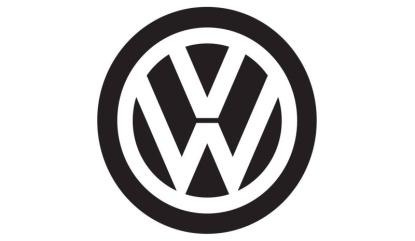 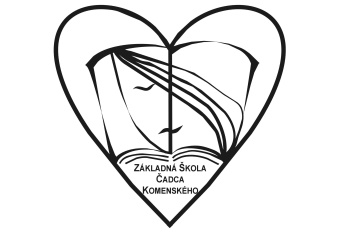 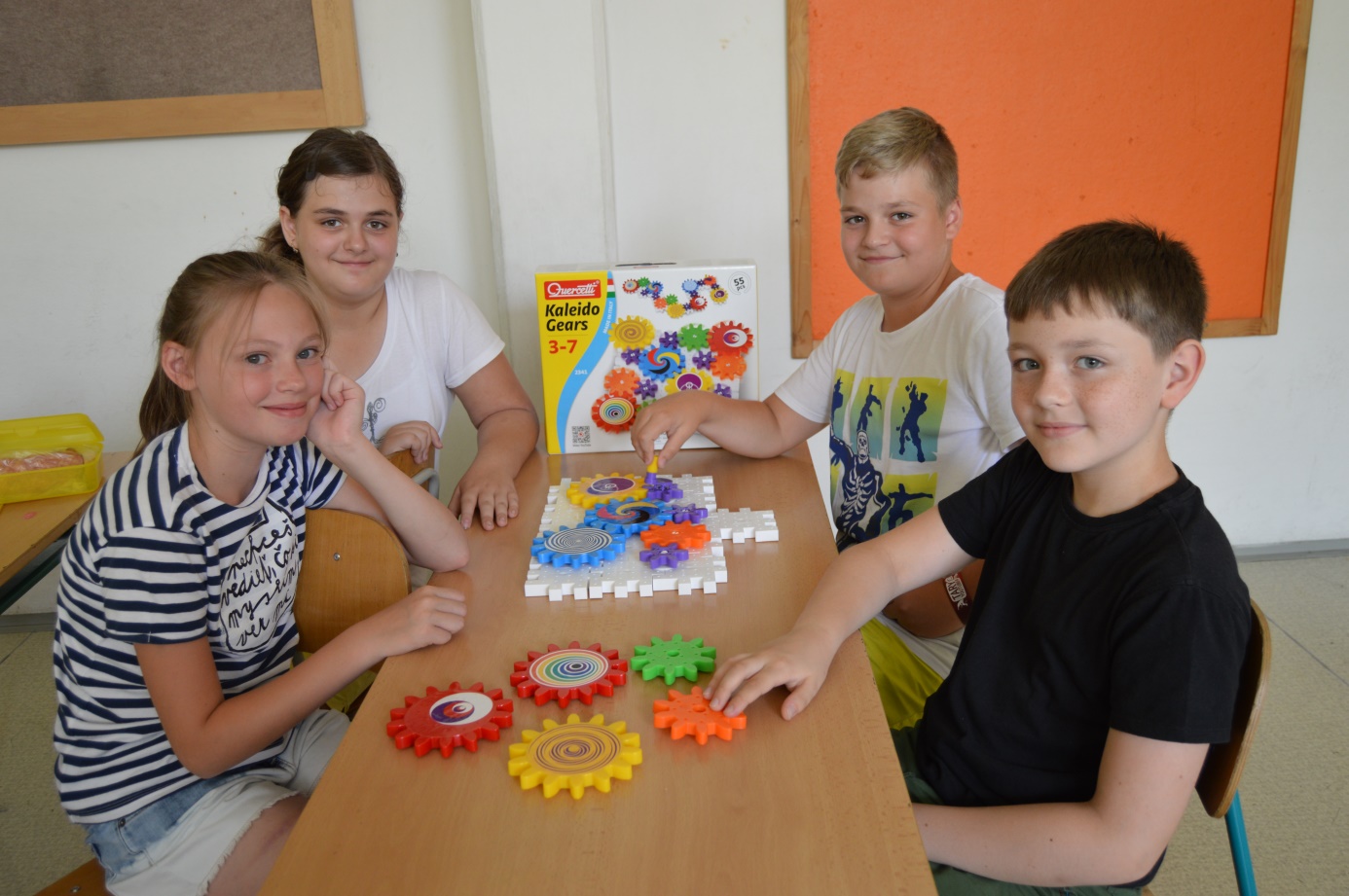 